KLASA: 024-01/23-01/109URBROJ: 2170-30-23-1Omišalj, 27. listopada 2023.PREDMET: Savjetovanje sa zainteresiranom javnošću o Nacrtu odluke o sufinanciranju troškova medicinski pomognute oplodnje	Suočeni sa sve većim problemom koji se javlja kod mladih obitelji, a to je neplodnost, te potrebom za podvrgavanjem postupku medicinski pomognute oplodnje, koji je vrlo skup i iscrpljujuć postupak, Općina Omišalj odlučila je financijski pomoći svim parovima koji se na takav postupak odluče. 	Tako se ovim Nacrtom odluke predlaže sufinanciranje troškova medicinski pomognute oplodnje u iznosu od 50% ukupnih troškova postupka, a najviše do 4.000,00 eura po postupku, neovisno da li je postupak proveden u ovlaštenoj zdravstvenoj ustanovi u Republici Hrvatskoj ili u inozemstvu.	Temeljem članka 11. Zakona o pravu na pristup informacijama („Narodne novine“ broj 25/13 i 85/15), jedinice lokalne samouprave dužne su provoditi savjetovanje s javnošću pri donošenju općih akata odnosno drugih strateških ili planskih dokumenata kad se njima utječe na interes građana i pravnih osoba. Na taj se način želi upoznati javnost sa predloženim Nacrtom odluke i pribaviti mišljenja, primjedbe i prijedloge zainteresirane javnosti, kako bi predloženo, ukoliko je zakonito i stručno utemeljeno, bilo prihvaćeno od strane donositelja odluke i u konačnosti ugrađeno u odredbe odluke.Svoje prijedloge vezane uz Nacrt odluke možete podnijeti putem Obrasca za savjetovanje dostupnog na ovoj stranici. Popunjen obrazac šalje se putem e-maila na adresu: sonja.cubranic@omisalj.hrSavjetovanje o Nacrtu odluke otvoreno je do  27. studenog 2023. godine.Po završetku Savjetovanja, svi pristigli prijedlozi bit će pregledani i razmotreni, sastavit će se Izvješće o prihvaćenim i neprihvaćenim prijedlozima kao i razlozima neprihvaćanja i to Izvješće bit će objavljeno na ovoj stranici.Općina Omišalj -nacrt-Na temelju članka 35. Zakona o lokalnoj i područnoj (regionalnoj) samoupravi ("Narodne novine" broj 33/01, 60/01, 129/05, 109/07, 36/09, 125/08, 36/09, 150/11, 19/13 - službeni pročišćeni tekst, 144/12, 137/15 - službeni pročišćeni tekst, 123/17, 98/19, 144/20) i članka 33. Statuta Općine Omišalj („Službene novine Primorsko-goranske županije“ broj 5/21), Općinsko vijeće Općine Omišalj na _ sjednici održanoj _______ 2023. godine, donijelo jeODLUKUo sufinanciranju troškova medicinski pomognute oplodnjeČlanak 1.Odlukom o sufinanciranju troškova medicinski pomognute oplodnje (dalje u tekstu: Odluka) utvrđuju se uvjeti, visina i način ostvarivanja prava na sufinanciranje troškova medicinski pomognute oplodnje koje osigurava Općina Omišalj (dalje u tekstu: Općina).Članak 2.Pod medicinski pomognutom oplodnjom u smislu ove Odluke smatraju se postupci medicinski pomognute oplodnje utvrđeni zakonom koji uređuje medicinski pomognutu oplodnju.Članak 3.Izrazi koji se koriste u ovoj Odluci, a koji imaju rodno značenje, odnose se jednako na muški i ženski rod.Članak 4.Pravo na sufinanciranje troškova medicinski pomognute oplodnje iz članka 5. ove Odluke može ostvariti korisnik, ako ispunjava sljedeće uvjete:ima neprekidno prebivalište na području općine Omišalj najmanje jednu godinu prije podnošenja zahtjeva, a bračni/izvanbračni drug u trenutku podnošenja zahtjevapostupak medicinski pomognute oplodnje proveden je u ovlaštenoj zdravstvenoj ustanovi u Republici Hrvatskoj ili u inozemstvu.Članak 5.Troškovima medicinski pomognute oplodnje, u smislu ove Odluke, smatraju se:troškovi usluga medicinski pomognute oplodnje sukladno cjeniku ovlaštene zdravstvene ustanove za provođenje postupka medicinski pomognute oplodnjetroškovi pregleda liječnika specijalista ginekologije, vezanih uz postupak medicinski pomognute oplodnjetroškovi propisanih lijekova koji su vezani uz postupak medicinski pomognute oplodnje.Članak 6.(1) Općina će korisniku sufinancirati troškove medicinski pomognute oplodnje iz članka 5. ove Odluke u iznosu od 50% ukupnih troškova postupka, a najviše do 4.000,00 eura po postupku.(2) Troškovi medicinski pomognute oplodnje sufinancirat će se u iznosu iz stavka 1. ovog članka neovisno da li je postupak proveden u ovlaštenoj zdravstvenoj ustanovi u Republici Hrvatskoj ili u inozemstvu.(3) Općina će korisniku sufinancirati troškove za najviše dva pokušaja medicinski pomognute oplodnje u kalendarskoj godini.(4) U kalendarskoj godini u kojoj je korisnik ostvario pravo na dva pokušaja medicinski pomognute oplodnje, podnositelj zahtjeva ne može biti korisnikov bračni/izvanbračni drug.Članak 7.(1) Pravo na sufinanciranje troškova medicinski pomognute oplodnje odobrava se temeljem podnesenog zahtjeva. (2) Uz zahtjev iz stavka 1. ovog članka podnositelj je obvezan priložiti sljedeće:- uvjerenje o prebivalištu podnositelja zahtjeva- uvjerenje o prebivalištu bračnog/izvanbračnog druga- dokaz o provedenom postupku medicinski pomognute oplodnje- dokaze o troškovima postupka medicinski pomognute oplodnje, a koji su izdani od strane ovlaštene zdravstvene ustanove, liječnika specijalista ginekologije i/ili ljekarne- potpisanu izjavu podnositelja zahtjeva i izvanbračnog druga o postojanju izvanbračne zajednice.(3) Po potrebi, uz dokumentaciju iz stavka 2. ovog članka, podnositelja zahtjeva može se zatražiti i dodatna dokumentacija.(4) O podnesenom zahtjevu Upravni odjel Općine Omišalj odlučuje rješenjem.Članak 8.Ova Odluka stupa na snagu 1. siječnja 2024. godine, a objavit će se u „Službenim novinama Primorsko-goranske županije“.OPĆINSKO VIJEĆE OPĆINE OMIŠALJ						            	     Predsjednica								   Dunja Mihelec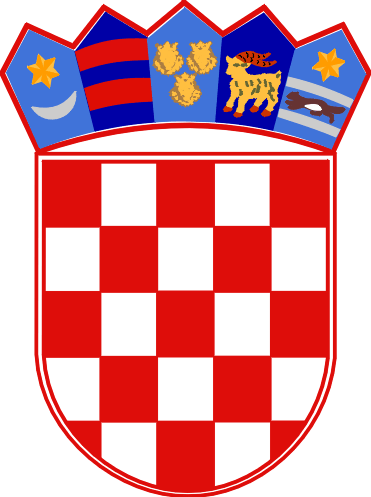 REPUBLIKA HRVATSKAPRIMORSKO-GORANSKA ŽUPANIJAOPĆINA OMIŠALJUPRAVNI ODJEL